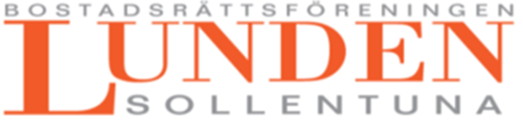 2018-06-20 BOENDEINFO NY STYRELSE På föreningsstämman 15 maj valdes en ny styrelse med följande sammansättning: Lennart Alfons, ordförande Gunnar Fernström, vice ordförande Manijeh Sorousnia, ekonomiansvarig Lina Bengtsson, sekreterare Anneli Davidsson, ledamot* Ove Engström, ledamot Suzanne Noreklint, ledamot* Hawre Stark, suppleant* * Anneli Davidsson och Suzanne Noreklint har avsagt sig sina platser i Styrelsen av personliga skäl. Hawre Stark har lyfts upp till ledamot. KOMMANDE INFORMATIONSMÖTE På föreningsstämman 15 maj presenterades 10 motioner, där endast Motion 1 Informationsmöte behandlades. Stämman uppdrog åt den nya styrelsen att snarast inbjuda alla medlemmar till ett informationsmöte där de frågeställningar som omnämns i Motionerna 2-10 presenteras och diskuteras. Informationsmötet kommer att hållas efter sommaren. Viktiga frågor om föreningens ekonomi och framtid kommer att behandlas. Den nya styrelsen hoppas därför att många medlemmar kommer delta. KONTAKTUPPGIFTER Protokoll från årsstämman och Motionerna 1-10 har lagts ut på styrelsens hemsida http://www.lundenisollentuna.se eller kan på begäran erhållas som papperskopia. Om Du har frågor eller synpunkter kontakta gärna styrelsen via mail styrelsen@lundenisollentuna.se eller brevlådorna vid föreningslokalen och tvättstugan. Boendeinfo in english are available on our website http://www.lundenisollentuna.se 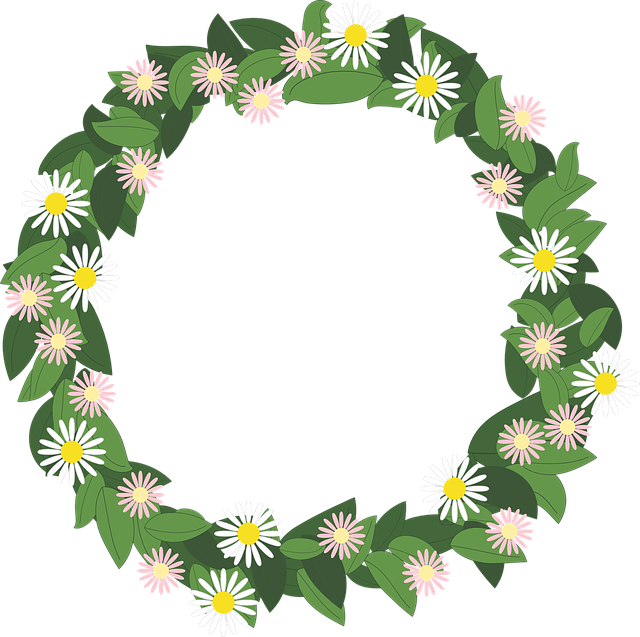 GLAD SOMMAR! Hälsningar Styrelsen 